Дата 10.09.2020Группа: АДП-12Предмет: МДК 01.01Тема 1.1: Механическая кулинарная обработка овощей ,плодов и грибов.Преподаватель: Кречетова Анна Григорьевна
Почта: akre4etova@yandex.ruЗадание: 1) Прочитать материал.2) Кратко законспектировать.Обработка консервированных овощей,плодовКвашеную капусту отжимают от рассола, перебирают, удаляя посторонние примеси, отделяют крупно нарезанные кочерыжки и морковь, измельчают их, соединяют с капустой и все измельчают. Очень кислую капусту промывают в холодной воде.Соленые огурцы промывают холодной водой. У мелких соленых и маринованных огурцов отрезают место прикрепления плодоножки. Используют их целиком или нарезают. У крупных огурцов очищают кожицу, разрезают вдоль на 4 части и вырезают семена. Нарезают огурцы ломтиками, ромбиками для приготовления солянок, салатов, почек "по-русски", соломкой — для рассольника, мелкими кубиками — для холодных блюд, крошкой — для соусов.В сушеном виде поступают: картофель, свекла, морковь, лук, зелень петрушки и укропа. Овощи сушат огневым способом и методом сублимации. При огневой сушке овощи уменьшаются в объеме и изменяют свои свойства. Перед использованием такие овощи замачивают. Для этого их полностью заливают водой, чтобы не разрушился витамин С, а овощи, содержащие дубильные вещества, не потемнели. Сушеную зеленьпетрушки и укропа добавляют в блюда без предварительной обработки. Сушеный лук сначала сбрызгивается водой, чтобы он набух, затем используют для пассерования. Сушеную морковь, свеклу, картофель, перебирают, ошпаривают, заливают холодной водой и дают набухнуть 1—3 ч. Подготовленные овощи варят в той же воде, в которой замачивали, чтобы сохранить питательные вещества.При сублимационной сушке овощи замораживают, а затем сушат в вакууме. При этом форма и объем не изменяются, хорошо сохраняются пищевые вещества, мало изменяются цвет и аромат овощей. Такие овощи сразу закладывают в горячую воду и варят до готовности.Свежемороженые овощи. В замороженном виде поступают зеленый горошек, фасоль стручковая, томаты, кабачки, перец, кукуруза, картофель, свекла, цветная капуста, зелень и др. Быстрозамороженные овощи сохраняют естественные свойства продуктов: вкус, аромат, цвет, внешний вид.Содержание пищевых веществ в них при правильном хранении не изменяется. Замороженные овощи хранят при температуре от—18 до —12°С. Перед тепловой обработкой их, не размораживая, освобождают от упаковки и используют для варки и жарки.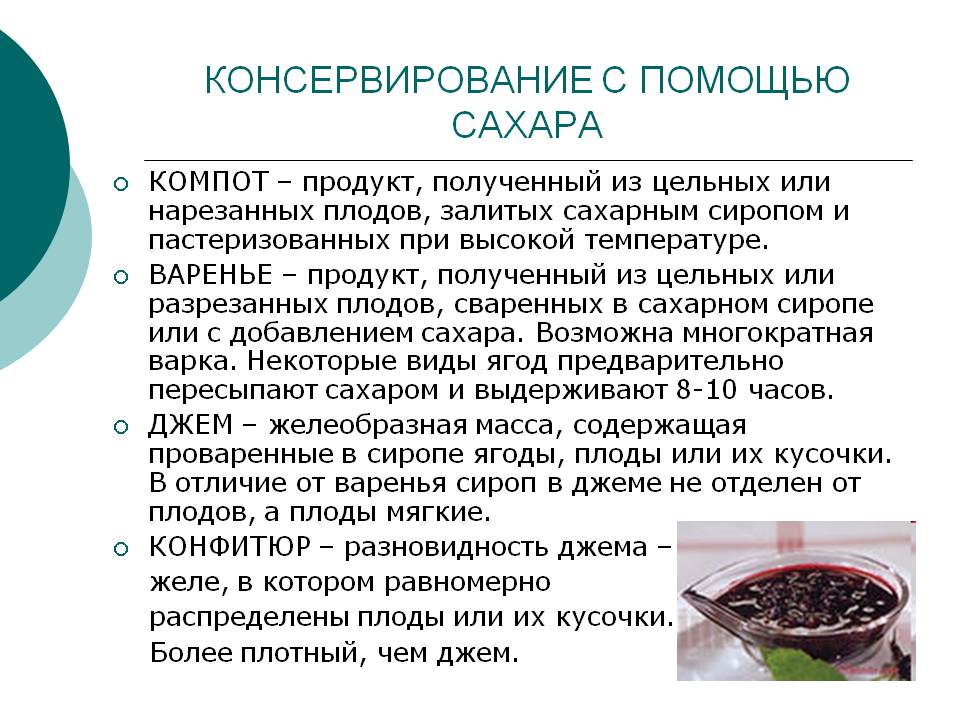 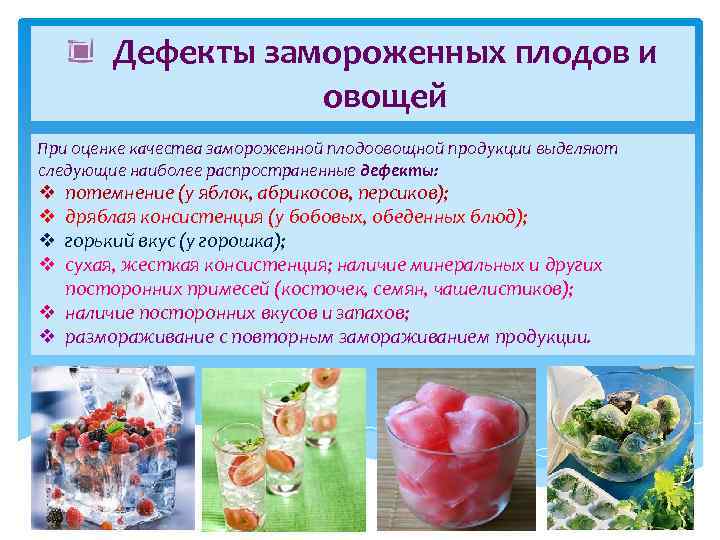 